Schrijf de pakketwoorden in de juiste kolom. 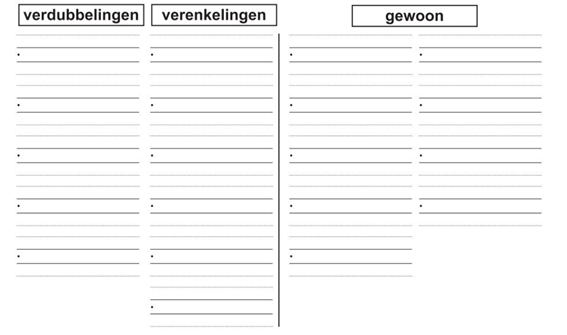 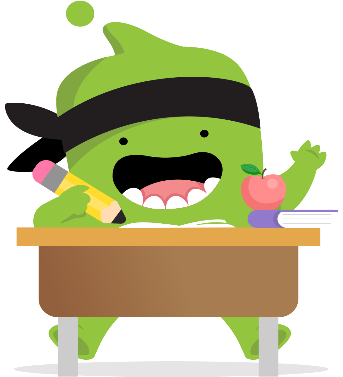 Zoek alle pakketwoorden in de woordzoeker. Doorstreep ze en schrijf ze op. 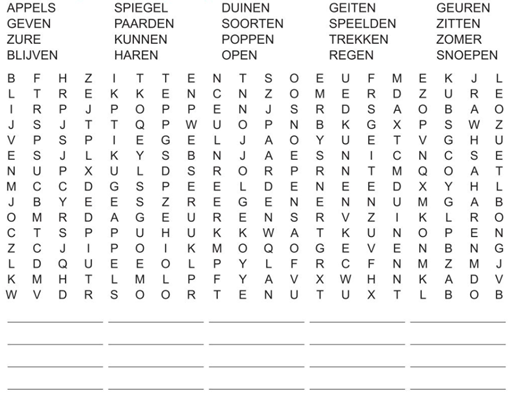 Kleur de woorden met een verenkeling rood en die met een verdubbeling groen. Woorden met een andere klank blijven wit. 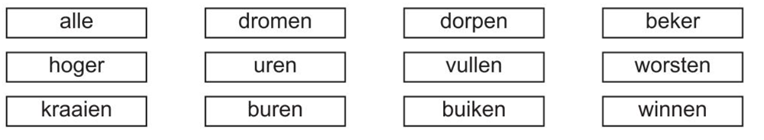 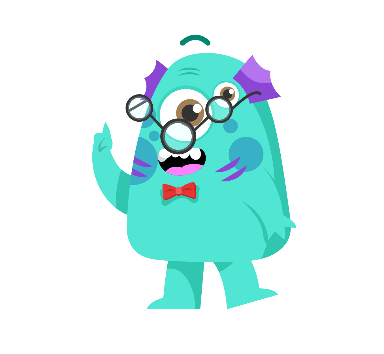 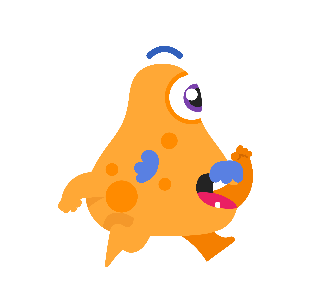 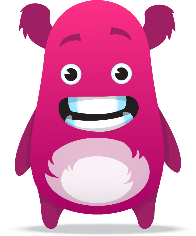 Vul dit mopje aan met de passende medeklinker. 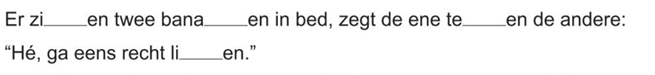 Oefen hier je woordpakket. 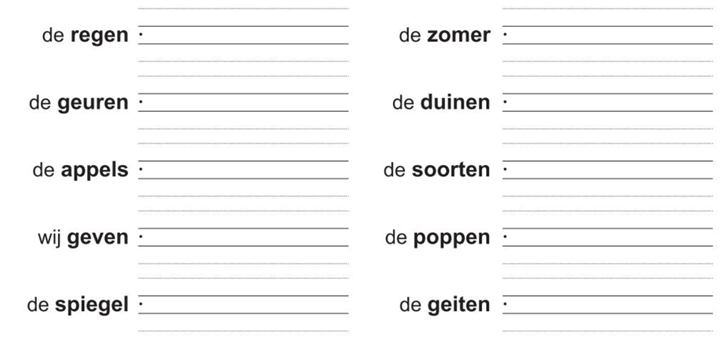 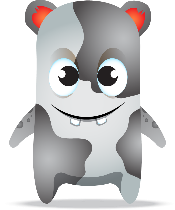 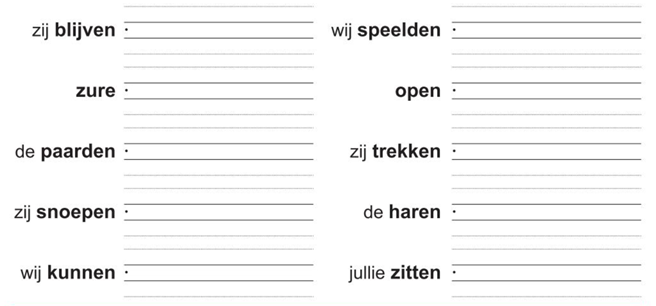 Woordpakket 25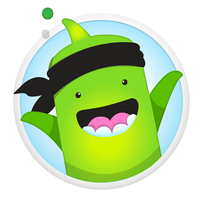 (Woorden met korte, lange of andere klanken) de regende geurende appelswij gevende spiegelzij blijvenzurede paardenzij snoepenwij kunnen de zomerde duinende soortende poppende geitenwij speeldenopenzij trekkende harenjullie zitten